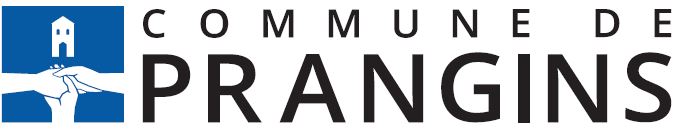 Cimetière de Prangins – demande d’entretienNous informons le public que les tombes suivantes du cimetière de Prangins nécessitent une intervention d’entretien et ceci jusqu’au 30 mars 2019.Passé cette date, les tombes seront mises en gazon ou gravier par notre service de voirie selon l’article 8 du règlement sur le cimetière.Le Service Technique Communal de Prangins se tient naturellement à votre disposition pour toutes vos éventuelles questions au 022 994 31 17 ou par mail à sdecollogny@prangins.ch.No tombeAu nom de feu (e)Au nom de feu (e)GenreTravaux à entreprendre1GuibatAlainTombe enfantMonument à sceller2VeselyVanessaTombe enfantMonument à sceller4NoserPhilippeTombe enfantArbre à abattre215GerberAndréUrne à la ligneMonument à sceller186/241GlaserRoger & SilvanaUrne à la ligneMonument à sceller268GonetEdouardConcession Arbre à abattre286JeanneretMarieTombe à la ligneMonument à sceller425RiesenLinaTombe à la ligneArbre à abattre433BürkiMadeleineTombe à la ligneMonument à sceller442GautschiFrançoisTombe à la ligneArbre à abattre450HumbertCharlesTombe à la ligneArbre à abattre452LéchaireWilliamTombe à la ligneMonument à sceller462PittetMaximeTombe à la ligneArbre à abattre467GisigerRogerTombe à la ligneArbre à abattre470BonardPierreTombe à la ligneArbre à abattre476MercierDanielTombe à la ligneMonument à sceller489ZimmermannMarieTombe à la ligneArbre à abattre503PorchetJeanneTombe à la ligneMonument à sceller505MargueratMarcelTombe à la ligneMonument à sceller513RossierUrsulaTombe à la ligneMonument à sceller528PerretHélèneTombe à la ligneMonument à sceller529BernardRobertTombe à la ligneMonument à sceller533MermoudBernardTombe à la ligneMonument à sceller